2020年8月16日 ，日内瓦	先生/女士，ITU-T A.8 建议书中规定的建议书替换批准程序 (AAP) 适用于那些不会产生政策或 监管影响、因而不需与成员国正式协商的建议书（见国际电联《公约》第246B款）。附件1列出了那些在以往电信标准化局AAP预告后地位发生变化的案文。如您希望针对某个适用AAP的建议书提出意见，请使用可在ITU-T网站AAP区域 （https://www.itu.int/ITU-T/aap）的“建议书”网页上获取的《AAP意见在线提交表格》 （见附件2）。或者，可填妥附件3 中的表格并将意见发送给相关研究组的秘书处。敬请留意，我们不鼓励提交仅支持通过所涉案文而没有实质内容的意见。顺致敬意！李在摄
电信标准化局主任附件：3件Annex 1(to TSB AAP-87)Status codes used in the AAP announcements:LC = Last CallLJ = Last Call Judgment (includes comment resolution)AR = Additional ReviewAJ = Additional Review Judgment (includes comment resolution)SG = For Study Group approvalA = ApprovedAT = Approved with typographic correctionsAC = Approved after Additional Review of CommentsNA = Not approvedTAP = Moved to TAP (ITU-T A.8 / § 5.2)ITU-T website entry page:https://www.itu.int/ITU-TAlternative approval process (AAP) welcome page:https://www.itu.int/ITU-T/aapinfoNote – A tutorial on the ITU-T AAP application is available under the AAP welcome pageITU-T website AAP Recommendation search page:https://www.itu.int/ITU-T/aap/Study Group web pages and contacts: Situation concerning Study Group 9 Recommendations under AAPSituation concerning Study Group 16 Recommendations under AAPAnnex 2(to TSB AAP-87)Using the on-line comment submission formComment submission1)	Go to AAP search Web page at https://www.itu.int/ITU-T/aap/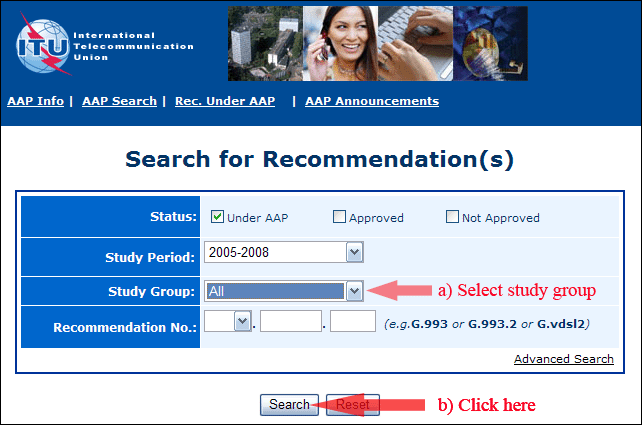 2)	Select your Recommendation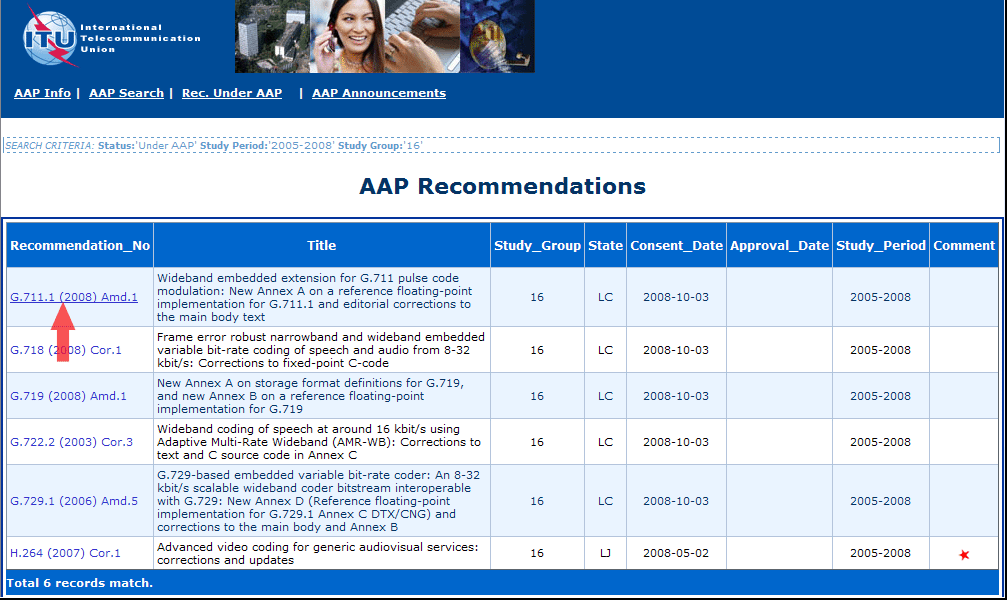 3)	Click the "Submit Comment" button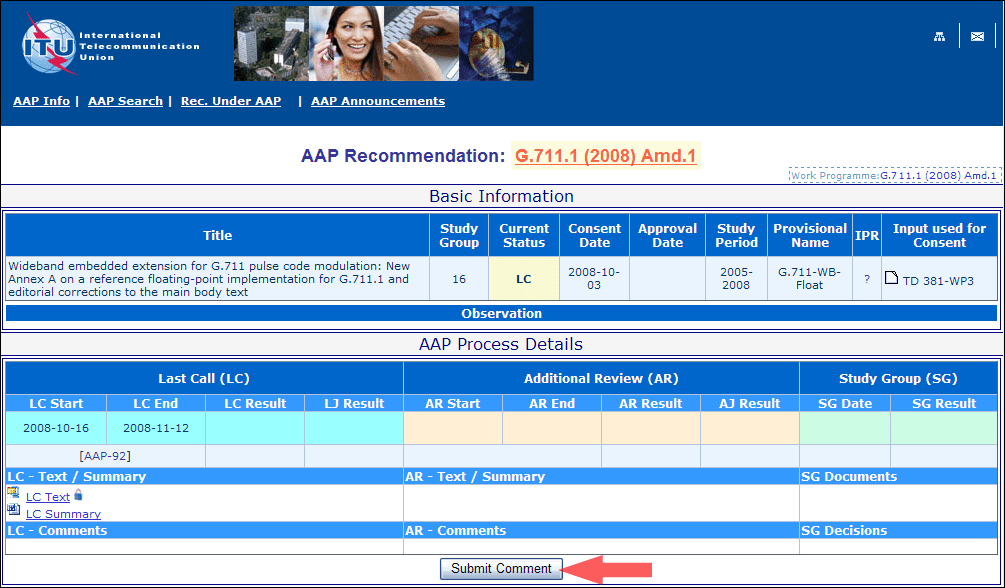 4)	Complete the on-line form and click on "Submit"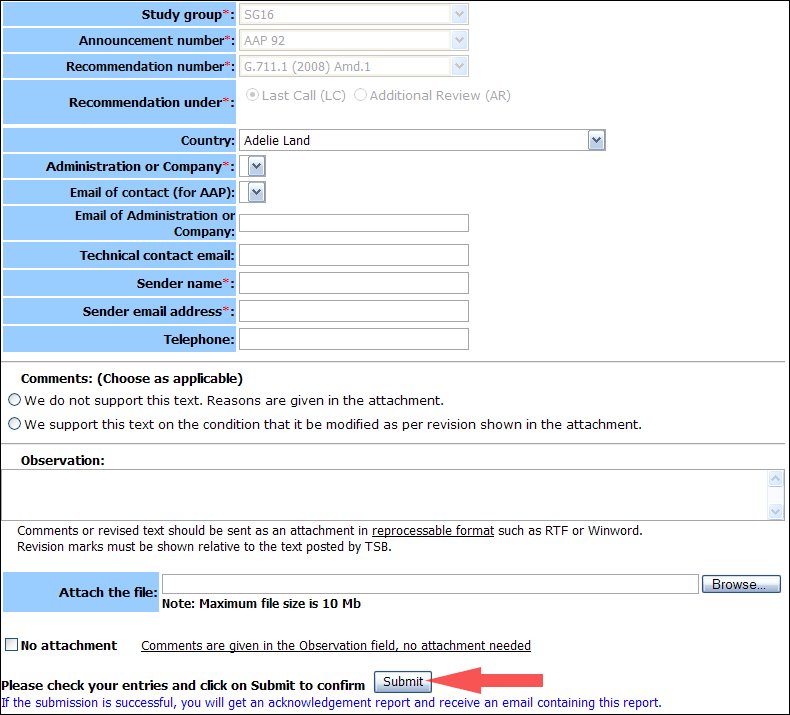 For more information, read the AAP tutorial on:	
https://www.itu.int/ITU-T/aapinfo/files/AAPTutorial.pdfAnnex 3(to TSB AAP-87)Recommendations under LC/AR – Comment submission form(Separate form for each Recommendation being commented upon)	 No attachment: Comments are given in the Observation field, no attachment neededTo be returned to:	 email: 	tsbsg....@itu.int
				[or fax +41 22 730 5853]
Comments or revised text should be sent as an attachment in RTF or WinWord format.
Revision marks must be shown relative to the text posted by TSB.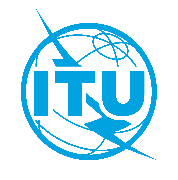 国 际 电 信 联 盟电信标准化局参考号:电话:传真:电子邮件:电信标准化局AAP-87AAP/CL+41 22 730 5860+41 22 730 5853tsbdir@itu.int–	致国际电联成员国各主管部门；–	致ITU-T各部门成员；–	致ITU-T 部门准成员；–	国际电联学术成员抄送：–	电信标准化局研究组主席和副主席；–	电信发展局主任；–	无线电通信局主任事由:有关采用替换批准程序（AAP）处理的建议书的情况SG 2https://www.itu.int/ITU-T/studygroups/com02tsbsg2@itu.intSG 3https://www.itu.int/ITU-T/studygroups/com03tsbsg3@itu.intSG 5https://www.itu.int/ITU-T/studygroups/com05tsbsg5@itu.intSG 9https://www.itu.int/ITU-T/studygroups/com09tsbsg9@itu.intSG 11https://www.itu.int/ITU-T/studygroups/com11tsbsg11@itu.intSG 12https://www.itu.int/ITU-T/studygroups/com12tsbsg12@itu.intSG 13https://www.itu.int/ITU-T/studygroups/com13tsbsg13@itu.intSG 15https://www.itu.int/ITU-T/studygroups/com15tsbsg15@itu.intSG 16https://www.itu.int/ITU-T/studygroups/com16tsbsg16@itu.intSG 17https://www.itu.int/ITU-T/studygroups/com17tsbsg17@itu.intSG 20https://www.itu.int/ITU-T/studygroups/com20tsbsg20@itu.intRec #TitleLast Call (LC) PeriodLast Call (LC) PeriodLast Call (LC) PeriodLast Call (LC) PeriodAdditional Review (AR) PeriodAdditional Review (AR) PeriodAdditional Review (AR) PeriodAdditional Review (AR) PeriodStatusRec #TitleLC StartLC EndLC
ResultLJ
ResultAR StartAR EndAR
ResultAJ
ResultStatusJ.1032 (J.twoway-dcas-part2)Downloadable Conditional Access System for Bidirectional Network; System Architecture (Summary)2020-07-162020-08-12A A J.1033 (J.twoway-dcas-part3)Downloadable Conditional Access System for Bidirectional Network; The Terminal (Summary)2020-07-162020-08-12A A J.1204 (J.stvos-sec)The security framework of a smart TV operating system (Summary)2020-07-162020-08-12A A Rec #TitleLast Call (LC) PeriodLast Call (LC) PeriodLast Call (LC) PeriodLast Call (LC) PeriodAdditional Review (AR) PeriodAdditional Review (AR) PeriodAdditional Review (AR) PeriodAdditional Review (AR) PeriodStatusRec #TitleLC StartLC EndLC
ResultLJ
ResultAR StartAR EndAR
ResultAJ
ResultStatusF.735.1 (F.SDC)Requirements for software defined camera (Summary)2020-07-162020-08-12A A F.743.11 (F.MPUVSReqs)Requirements for video surveillance with mobile premises units (Summary)2020-07-162020-08-12A A F.743.20 (F.AFBDI)Assessment framework for big data infrastructure (Summary)2020-07-162020-08-12ATATF.743.21 (F.DAM)Framework for data asset management (Summary)2020-07-162020-08-12ATATF.746.10 (H.LLS-DIA)Architecture for spontaneous dialog processing system for language learning (Summary)2020-07-162020-08-12ATATF.746.11 (F.IQAS-INT)Interfaces for intelligent question answering system (Summary)2020-07-162020-08-12ATATF.748.11 (F.AI-DLPB)Metrics and evaluation methods for deep neural network processor benchmark (Summary)2020-07-162020-08-12ATATF.749.12 (H.CUAV-F)Framework for communication application of civilian unmanned aerial vehicle (Summary)2020-07-162020-08-12ATATF.749.3 (F.VM-URVMN)Use cases and requirements for the vehicular multimedia networks (Summary)2020-07-162020-08-12A A F.751.0 (F.DLS)Requirements for distributed ledger systems (Summary)2020-07-162020-08-12A A F.751.1 (F.DLT-AC)Assessment criteria for distributed ledger technology (DLT) platforms (Summary)2020-07-162020-08-12A A F.751.2 (H.DLT)Reference framework for distributed ledger technologies (Summary)2020-07-162020-08-12A A F.922 (F.ACC-ISSVReq)Requirements of information service systems for visually impaired persons (Summary)2020-07-162020-08-12A A H.430.5 (H.ILE-PE)Reference models for immersive live experience (ILE) presentation environment (Summary)2020-07-162020-08-12A A H.627 (V2)Signalling and protocols for a video surveillance system (Summary)2020-07-162020-08-12A A H.644.3 (H.MCDN)Functional architecture of multimedia content delivery networks (Summary)2020-07-162020-08-12A A H.702 (V2)Accessibility profiles for IPTV systems (Summary)2020-07-162020-08-12A A H.704 (H.IPTV-EUIF.1)Enhanced UI framework for IPTV terminal device - Gesture control interface (Summary)2020-07-162020-08-12A A H.841 (2020-06)Conformance of ITU-T H.810 personal health system: Personal Health Devices interface Part 1: Optimized Exchange Protocol: Personal Health Device (Summary)2020-07-162020-08-12A A H.850.1 (2020-06)Conformance of ITU-T H.810 personal health system: Personal Health Devices interface Part 10A: Transcoding for Bluetooth Low Energy: Personal Health Gateway - Thermometer (Summary)2020-07-162020-08-12A A H.850.2 (2020-06)Conformance of ITU-T H.810 personal health system: Personal Health Devices interface Part 10B: Transcoding for Bluetooth Low Energy: Personal Health Gateway - Blood pressure (Summary)2020-07-162020-08-12A A H.850.3 (2020-06)Conformance of ITU-T H.810 personal health system: Personal Health Devices interface Part 10C: Transcoding for Bluetooth Low Energy: Personal Health Gateway - Heart-rate (Summary)2020-07-162020-08-12A A H.850.4 (2020-06)Conformance of ITU-T H.810 personal health system: Personal Health Devices interface Part 10D: Transcoding for Bluetooth Low Energy: Personal Health Gateway - Glucose meter (Summary)2020-07-162020-08-12A A H.850.5 (2020-06)Conformance of ITU-T H.810 personal health system: Personal Health Devices interface Part 10E: Transcoding for Bluetooth Low Energy: Personal Health Gateway - Weighing scales (Summary)2020-07-162020-08-12A A H.850.6 (2020-06)Conformance of ITU-T H.810 personal health system: Personal Health Devices interface Part 10F: Transcoding for Bluetooth Low Energy: Personal Health Gateway - Pulse oximeter (Summary)2020-07-162020-08-12A A H.850.7 (2020-06)Conformance of ITU-T H.810 personal health system: Personal Health Devices interface Part 10G: Transcoding for Bluetooth Low Energy: Personal Health Gateway - Continuous glucose monitoring (Summary)2020-07-162020-08-12A A H.862.1 (F.DM-SLM)Data model for sleep management services (Summary)2020-07-162020-08-12A A H.862.2 (F.AM-BS)Framework of annotation methods for biosignal data (Summary)2020-07-162020-08-12A A H.862.3 (F.VMI-HS)Requirements of voice management interface for human-care services (Summary)2020-07-162020-08-12A A ITU-T AAP comment submission formITU-T AAP comment submission formStudy Group:Announcement number:Recommendation number:Date consented:Recommendation under:
 Last call (LC)

 Additional Review (AR)Country:Administration/Company:Name of AAP Contact Person:Email of AAP Contact Person:Sender name:
(if different from AAP Contact Person)Sender email address:Telephone:Comments:
(Choose as applicable)
 We do not support this text. Reasons are given in the attachment.

 We support this text on the condition that it be modified as per revision shown in the attachment.Observations: